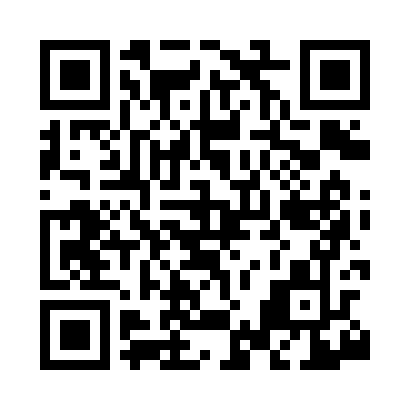 Ramadan times for Cowlitz, Washington, USAMon 11 Mar 2024 - Wed 10 Apr 2024High Latitude Method: Angle Based RulePrayer Calculation Method: Islamic Society of North AmericaAsar Calculation Method: ShafiPrayer times provided by https://www.salahtimes.comDateDayFajrSuhurSunriseDhuhrAsrIftarMaghribIsha11Mon6:086:087:311:214:347:137:138:3512Tue6:066:067:291:214:357:147:148:3713Wed6:046:047:271:214:367:157:158:3814Thu6:026:027:251:204:377:177:178:4015Fri6:006:007:231:204:377:187:188:4116Sat5:585:587:211:204:387:197:198:4317Sun5:565:567:191:194:397:217:218:4418Mon5:545:547:171:194:407:227:228:4619Tue5:525:527:151:194:417:247:248:4720Wed5:505:507:131:194:417:257:258:4921Thu5:485:487:111:184:427:267:268:5022Fri5:455:457:091:184:437:287:288:5223Sat5:435:437:071:184:447:297:298:5324Sun5:415:417:051:174:447:307:308:5525Mon5:395:397:031:174:457:327:328:5626Tue5:375:377:011:174:467:337:338:5827Wed5:355:356:591:164:477:347:348:5928Thu5:335:336:571:164:477:367:369:0129Fri5:305:306:551:164:487:377:379:0230Sat5:285:286:531:164:497:397:399:0431Sun5:265:266:521:154:497:407:409:061Mon5:245:246:501:154:507:417:419:072Tue5:225:226:481:154:517:437:439:093Wed5:195:196:461:144:517:447:449:104Thu5:175:176:441:144:527:457:459:125Fri5:155:156:421:144:537:477:479:146Sat5:135:136:401:144:537:487:489:157Sun5:115:116:381:134:547:497:499:178Mon5:085:086:361:134:547:517:519:199Tue5:065:066:341:134:557:527:529:2010Wed5:045:046:321:124:567:537:539:22